TYÖOHJE MISSPRINT KUITUTAPETILLE Tarkista, että työohje on oikealle mallistolle ja kaikissa rullissa on sama sarja/painosnumero.  (taltioi etiketit kunnes työ on valmis mahdollisia lisätilauksia ja reklamaatiotilanteita varten)  ja oikea värisävy ja että vuodissa ei ole silmin havaittavia virheitä. Silmin havaittavista väri- ym. virheistä ei voi reklamoida tapetoinnin jälkeen. Tarkista kuviosovitus huolella ennen vuotien leikkaamista. Huolehdi, että tapetoitava pinta on siisti, pölytön ja tapetoinnille sopiva.  Vältä vetoa ja sulje mahd. ilmastointilaitteet tapetoitavassa tilassa.  Tummissa tapeteissa suositeltavaa on seinän pohjamaalaus tapetin sävyiseksi.Kuitutapetteja käytettäessä on hyvä kiinnittää huomioita pohjamaalin valintaan, jotta maali ei kuitutapettiliiman vaikutuksesta sula alustassa ja mahdollisesti aiheuta virheitä lopputulokseen.Levitä tasaisesti non-woven tapettiliisteriä (muista sekoittaa liisteri aina huolellisesti ennen työn aloitusta)  seinälle  telalla n. 2-3 vuodan leveydelle kerrallaan .  Voit käyttää myös pensseliä paikkoihin, joihin  telalla on vaikea  levittää.   Voit  myös   levittää liisterin tapetin  takapinnalle   perinteiseen  tapaan ilman erillistä vettymisaikaa .  Kiinnitä vuota seinälle ja   jätä   muutama  senttimetri   työskentelyvaraa   yläosaan.  Tarkista, että tapetti  on  pystysuorassa. Tasoita tapettiharjalla/lastalla  keskeltä sivulle suuntautuvin vedoin ja leikkaa vuodan  ala-  ja  yläreunat puhtaiksi.   Kiinnitä seuraava   vuota puskusaumaan edellisen kanssa. Tapetoituasi 3 vuotaa tarkista, että tapettipinta on tasavärinen ja virheetön.  Kun  tulet nurkkaan, halkaise vuota niin, että se menee nurkan yli n. . Jatka kiinnittämällä vuodan toinen pala limisaumaan edellisen kanssa levittämällä  liisteriä  edellisen  vuodan    alle     jäävään reunaan.  Pyyhi vuodat välittömästi kauttaaltaan, jotta  mahdolliset liisteritahrat ja ns. väriaine pölyt poistuvat tapetin pinnalta. Käytä pyyhintään kosteaa , pehmeää ja puhdasta kangasliinaa.  Vältä hankaamista.Reklamaatiot:  Jos  rullia avattaessa tai  työn aikana tapetissa havaitaan virheitä, on työ heti keskeytettävä ja otettava yhteys tapetin    myyjään.      Mikäli työtä jatketaan ongelmista huolimatta, hyväksytään samalla tuotteen laatu, eikä siitä voi reklamoida.     Jos tapettiin tulee kuplia, saumat   jäävät auki tai tapetti irtoaa seinästä, ei kyseessä ole tapettivirhe vaan em. johtuu virheellisestä kiinnityksestä, kiinnitysaineesta, alustasta/pohjamaalista tai epäsuotuisista työolosuhteista.Liisterisuositus : Kiilto Nowo , Kiilto Combi, Henkel Pattex , Sandudd  erikoistapettiliisteri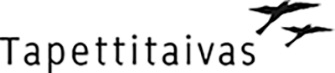 